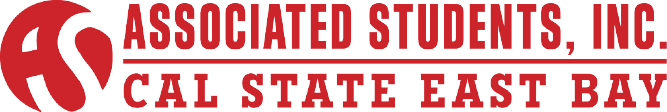 ASI Board of Directors Special Meeting AgendaMarie Alexandra R. Ibarra, Executive Vice President/Chief-of-Staff12:00 P.M to 1:00 P.M.  Wednesday, November 26, 2014Room 307ABC, 3rd Floor, Old UU Building Conferencing Instructions:Dial in the access telephone number 888-935-1819Enter participant pass code 5084625 followed by # signCALL TO ORDERROLL CALLACTION ITEM - Approval of the AgendaACTION ITEM -Approval of the November 19, 2014 Minutes                                         PUBLIC COMMENT – Public Comment is intended as a time for any member of the public to address the board on any issues affecting ASI and/or the California State University, East Bay.
INFORMATION ITEM  - New Board Members INFORMATION ITEM  - ResignationROUND TABLE REMARKS
 ADJOURNMENT